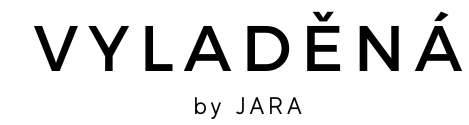 Formulář pro vrácení zboží zakoupené v e-shopu VYLADĚNÁ /www.byjara.cz: Jméno a příjmení zákazníka: Číslo objednávky / číslo faktury: Vrácení zboží: Výše uvedené zboží vracím z důvodu ( nevyhovující velikost / nevhodný výběr / nespokojenost / jiné důvody …………………………………………………………….. / bez udání důvodu ) ve lhůtě do 14dnů od převzetí zboží. Zboží jsem uhradil/a ( hotově na výdejně/ dobírkou / převodem na účet / platební kartou ), a proto žádám o vrácení částky za vrácené zboží na můj účet: _________________________________ Datum: Podpis: Vrácené zboží prosím vracejte v originálním obalu a s originálními visačkami, aby bylo možné vrátit zboží zpět do prodeje. Děkujeme za pochopení.